Департамент освіти і науки Донецької облдержадміністраціїДонецький обласний інститут післядипломної педагогічної освітиЗавдання ІІ етапу Всеукраїнської олімпіади з біології10 класТЕОРЕТИЧНИЙ ТУР Тестові завдання Завдання групи АУ  завданнях  цієї  групи  з п’яти  варіантів  відповідей  правильною  може  бути  тільки  одна.1. Укажіть, який організм є остаточним хазяїном печінкового сисуна: а) кішка,                   б) корова,                      в)малий ставковик,    г) щука,                     д)окунь.2. Вкажіть, наявністю чого, котячий сисун, відрізняється від молочно-білої план арії: а)війчастого епітелію,     б) кишечнику в) присосків,            г)очей,         д)ротового отвору.3. Органи не характерні для личинки жаби:  а)бічна лінія,             б)хвіст,                        в)очі,                           г)шлунок,           д)легені.4. Функцію виділення у найпростіших виконують:а)травні вакуолі,б)псевдоподії, в)мікротрубочки, г) скоротливі вакуолі, д)нирки.5. Кров тече під найменшим тиском: а) у аорті,                б) в артеріях,              в)у венах,             г)у капілярах,           д)коронарні артерії.6.Залозою змішаної секреції є: а)епіфіз,                  б)підшлункова,          в)щитовидна,       г)паращитоподібна,    д)гіпофіз.7. Насичена киснем кров потрапляє до камер серця через: а)аорту, б)легеневу вену, в)легеневу артерію, г) верхню порожнисту вену, д)нижню порожнисту вену.8. Скільки водневих зв’язків між аденіном і тиміном в молекулі ДНК: а) 1,                         б) 2,                                в) 3,                        г) 4,                        д) 5.9. До складу мембран не входять: а)ліпіди,           б)білки,        в)вуглеводи,         г)ортофосфорні групи,         д)нуклеїнові кислоти.10. Під час дисиміляції створюються: а) білки,           б)вуглеводи,        в)вода і вуглекислий газ,       г)нуклеїнові кислоти,          д)кисень.11. Подвоєння молекули ДНК називається:  а)трансляція,    б) реплікація,      в)транскрипція,                     г)денатурація,               д)деструкція.12. Виберіть рослину, яка не має листків: а) ламінарія,               б)цибуля,               в) кактус,               г) кокосова пальма,           д)тюльпан.13.Вкажіть вченого, який вперше запропонував термін клітина: а)Р.Гук,                      б)М.Шлейден,        в) А.Левенгук,      г) Р.Вірхов,                        д)Т.Шванн.14. Назвіть рослину-напівпаразита: а)омела,                     б)берізка польова,  в)мох,                    г)папороть,                         д)повитиця.15. Низхідний потік речовин у провідній системі рослини відбувається по: а)клітинах ситоподібних трубках флоеми, б) клітинах – супутниках флоеми, в) судинах, г) клітинах фелогену, д)клітинах камбію.16. Метаморфозом якого органу є кореневище:  а) стебла,                    б)пагону,                   в) кореня,                г) листка,                     д)бруньки.17. Структурною та функціональною одиницею нирки є: а)ацус,                        б) нефрит,                  в)нефрон,                 г)остеон,                     д) нейрон.18. Ділянка ланцюга ДНК має таку будову АГГ – ЦЦТ – АГГ. Назвіть другий ланцюг: а)ТГЦ –ГГУ – ТГГ, б)ТЦЦ – ГГА – ТЦЦ, в) ТЦЦ – ГГУ – ТГГ, г)ТГЦ – ААУ – ТГГ, д)УТТ – АГЦ – ТТТ.19. Вкажіть хімічну природу АТФ: а) нуклеотид,                    б) вуглевод,                 в) амінокислота,         г) білок,              д) ліпід.20. Нервова регуляція відбувається за рахунок: а) передачі нервового імпульсу,   б) руху крові,   в) руху лімфи,    г)дії гормонів, д)дії ферментів.Завдання групи БУ завданнях  цієї  групи  з  п’яти  варіантів  відповідей  правильними  можуть  бути  від 1  до  5.1. Які функції виконує плазматична мембрана еукаріотів: а)відокремлює внутрішнє середовище клітини від зовнішнього, б) сприймає подразники, в) забезпечує енергетичні потреби клітини, г) забезпечує вибіркову проникність, д) відповідає за синтез білків,2. Ферменти беруть участь: а) у процесах розкладання органічних сполук, б)передачі звукових коливань слуховими кісточками, в)у процесах синтезу органічних сполук, г)утворені сечовини, д)підтримки концентрації глюкози в крові.3. До органічних речовин організму відносяться: а)білки,          б) краплі жиру в клітинах,           в)сечовина,          г) плазма крові,       д)крохмаль.4. Виберіть речовини які є в первинній сечі: а)вода,           б)глюкоза,              в)йони натрію,                 г)сечовина,                д)сечова кислота.5. Вкажіть представників типу Кільчасті черви: а)п’явка медична,           б)трихінела,              в)гострик,               г)нереїс,            д)піскожил.6. Виберіть із переліку речовин білки: а)альбумін,                      б)пентоза,                  в)рибоза,                г)глікоген,        д)фібрін7. Назвіть травні ферменти: а)амілаза,                        б)пепсин,                    в)інсулін,               г)ліпаза,            д)соляна кислота.8. У рослинних клітинах ДНК міститься у : а) ядрі,             б)хлоропластах,            в) клітинному центрі,          г)глікокаліксі,   д)мітохондріях.9. Ланцюг молекули ДНК має  послідовність нуклеотидів ГТГ – ТАА – ЦГА – ЦЦА – ГАЦ. Вкажіть, яким буде другий утворений ланцюг і як називається цей процес: а) ЦУЦ – АУУ – ГЦТ – ГГУ – ЦТГ, б) ЦАЦ – АТТ – ГЦТ – ГГТ – ЦТГ, в)реплікація, г)транскрипція, д)комплементарність. 10. АТФ складається з : а)аденіну,      б)тиміну,      в)пентози,       г)залишків фосфатної кислоти,    д)карбоксильної групи.11. До мікроелементів відносяться: а)кальцій,                            б)калій,            в)натрій,                  г)цинк,             д)йод.12. У клітинах бактерій на відміну від клітин рослин відсутні: а)плазматична мембрана,     б)ядро,          в)цитоплазма,        г)хлоропласти,   д)клітинна стінка.13. Вкажіть ознаки подібності грибів і тварин: а)відсутність рухової активності в вегетативному стані, б)гетеротрофний тип живлення, в)поглинання поживних речовин шляхом всмоктування, г)наявність хітину, д)продуктом обміну білків є сечовина.14.Видозмінами листка є: а)колючки кактуса,    б)вусики гороху,    в)колючки глоду,     г)вусики суниці,    д)лусочки цибулі.15.Вкажіть де знаходяться  ферменти, які розщеплюють білки: а)у слині,     б)у шлунковому соку,      в)у підшлунковому соку, г)у кишковому соку,    д)у жовчі.16.Організм людини зігрівається за рахунок: а) метаболізму, б)тепловипромінювання, в)потовиділення, г)теплого одягу, д)підшкірної жирової клітковини.17.Вкажіть, що може бути джерелом енергії обміну речовин: а)білки,       б)жири,            в)жиророзчинні вітаміни,           г)мінеральні солі,            д)вуглеводи.18.Точна реплікація ДНК можлива завдяки: а)генетичному коду, б)мітозу, в)факту, що молекули ДНК знаходяться у ядрі, г)принципу компліментарності, д)факту, що молекули ДНК знаходяться у нуклеоїді.19. Назвати структури рослинної клітини в яких накопичується крохмаль: а)вакуолі,              б)лейкопласти,             в)хлоропласті,            г)ядро,            д)клітинна стінка.20. Яка з перелічених ознак відрізняє бактерій від вірусів: а)наявністю генома, б)наявністю рецепторів на своїй поверхні, в)наявність власного АТФ - синтезуючого апарата, г)відсутність ядра, д)відсутність мітохондрій.21. До системи тканин внутрішнього середовища відносять: а)кров,    б)хрящову тканину,    в)нервову тканину,    г)кісткову тканину,   д)епітеліальну тканину.22. Для тварин характерні тканини: а)сполучна,          б)твірна,                 в)м’язова,         г)нервова,                 д)епітеліальна.23. Оберіть плоскі кістки: а)лопатка, б)плечова кістка, в)тазові кістки, г)лобова кістка, д)фаланги пальців.24. Бактерії використовують під час виготовлення: а)варення,            б)рослинної олії,    в)пива,               г)кефіру,                     д)йогурт.25. До складу рибосом входять: а) тРНК,               б) рРНК,                  в)білок,             г)іони магнію,            д)іони марганцю.26. Ознаки притаманні для пеніцилу: а)одноклітинний гриб, б)багатоклітинній гриб, в)паразитичний гриб, г) сапротрофний вид, д) симбіотичний організм27. Для рослин класу Дводольні характерні: а) стрижнева коренева система, б)дві сім’ядолі  в)сітчасте жилкування, г) стебло має камбій, д) листя можуть бути простими і складними.28. Спори можуть утворюватися: а) в сорусах папоротей, б)в сорусах голонасінних рослин, в)на весняних пагонах хвоща польового, г) на літніх пагонах хвоща польового, д) на пелюстках квіток покритонасінних рослин.29. До вищих спорових рослин належать відділи: а) зелені водорості, б) мохоподібні,в) папоротеподібні, г)плауноподібні, д)червоні водорості.30. Які з перелічених ознак є спільними для рептилій і амфібій: а) зроговілі покриви, б) пояс передніх кінцівок представлений лопаткою, ключицею, воронячою кісткою,в) наявність середнього вуха, г) наявність бічної лінії, д) шийний відділ складається з двох хребців.Завдання групи ВЗавдання 1. На пряме сонячне світло поклали сім однакових за розмірами і масою пластинок, зафарбованих у кольори веселки: а) – фіолетову; б) – синю; в) – голубу; г) – зелену; д) – жовту; е) – оранжеву; ж) – червону. Через 10 хвилин за допомогою чутливих електротермометрів виміряли температури цих пластинок. 1.1.Пластинка якого кольору матиме найвищу температуру? 1.2. Розтушуйте позначення пластинок у порядку зростання їхньої температури.1.3. Цей дослід моделює: а) вплив білого кольору на температуру рослин; б) роль світла з різною довжиною хвилі у процесах фотосинтезу.  Завдання 2. Якщо пошкоджено один ланцюг ДНК, відновлення другого відбувається внаслідок процесу репараціії. 2.1. Це відновлення відбувається за участю структури:     а) рибосоми;      б)сплайсосоми;    в) репаросоми;    г) реплікосоми;     д) транскриптосоми. 2.2.. Ця структура міститься в:      а) хромосомах;     б) цитозолі;           в) ядерці;           г) ядерному скелеті;       д) каріоплазмі. 2.3. Зазначте, чи може відбуватися відновлення ДНК, якщо пошкоджено обидва її ланцюги?     а) так;                      б)інколи;              в) ні. 2.4. У клітині в нормі є система, яка запобігає розмноженню соматичних клітин, у ДНК яких є значні пошкодження. Ця система повинна працювати на стадії клітинного циклу:       а) G1;                       б) G2;                   в) М;                 г) G0;              д) S. 2.5. Клітина при цьому гине внаслідок:       а) апоптозу;             б) некрозу.Завдання 3Вкажіть, які з перелічених частин клітини: а) мітохондрія; б) лізосома; в) гранулярна ендоплазматична сітка; г) комплекс Гольджі; д) хлоропласт; е) рибосома; ж) центриоль; з) пероксисома; и) джгутик; к) війка; л) цитозоль; м) ядро; н) цитоскелет; о) клітинна стінка; п) плазмалема; р) ядерце; с) веретено поділу; т) вакуоля; у) агранулярна ендоплазматична сітка 3.1. Є місцем синтезу АТФ?  3.2. Містить ДНК? 3.3. Є місцем синтезу білків? 3.4. Містить набір ферментів – кислих гідролаз? 3.5. Є місцем збирання  рибосом?  3.6. Містить РНК?  3.7. Є місцем синтезу РНК?  3.8. Є місцем синтезу ліпідів?  3.9. Містить повний набір ферментів циклу Кребса? 3.10. Містить повний набір ферментів гліколізу? 	ТЕОРЕТИЧНИЙ ТУРЗавдання 1На рисунку зображено нижні щелепи, які притаманні певним рядам хребетних тварин. 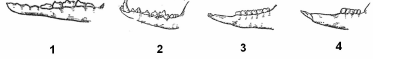 1.1  Вкажіть тип, клас, ряд  та наведіть приклади тварин, що мають такі щелепи. 1.2. Які  з  щелеп,  зображених  на  рисунку, містять зуби, які вкриті емаллю  тільки з зовнішнього боку? Поясніть чим це зумовлено.1.3. Які із зображених щелеп належать хижакам? Відповідь обґрунтуйте.Завдання 2Розглянути малюнок.  Назвати малюнок і зробити підписи відповідно до позначень у вигляді цифр: 1 - …, 2 - …, 3 - …, 4 - …, 5 - …, 6 - …, 7 - …, 8 - …, 9 - …, 10 - …, 11 - …, 12- ….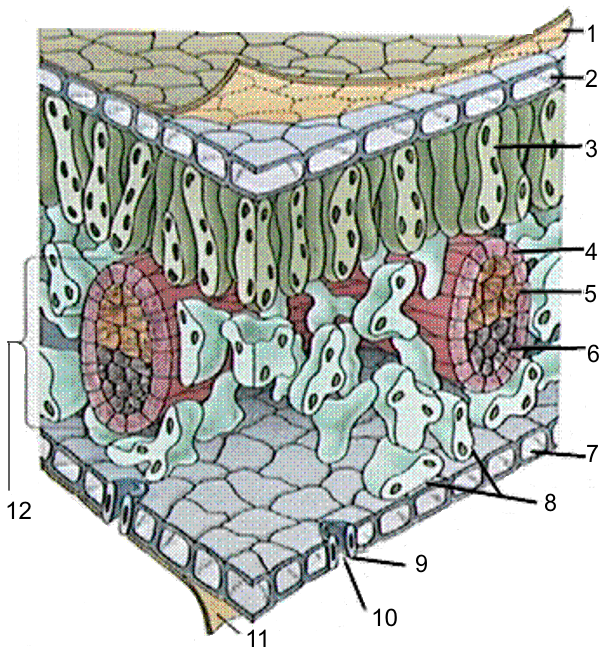 